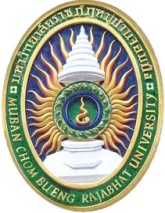 โครงการ    :    ............................................................................................................................................................เรื่อง   :    ....................................................................................................................................................................หลักการและเหตุผล/ที่มา/ปัญหา	……………………………………………………………………………………………………………………………………………………………………………………………………………………………………………………………………………………………………………………………………………………………………………………………………………………………………………………………………………………………………วัตถุประสงค์	……………………………………………………………………………………………………………………………………………………………………………………………………………………………………………………………………………………………………………………………………………………………………………………………………………………………………………………………………………………………………เป้าหมาย ๑.  เชิงปริมาณ 	     ๑.๑  ……………………………………………………………………………………………………………… 	     ๑.๒  ………………………………………………………………………………………………………………	     ๑.๓  ………………………………………………………………………………………………………………๒  เชิงคุณภาพ      ๒.๑  ……………………………………………………………………………………………………………...      ๒.๒ ………………………………………………………………………………………………………………      ๒.๓ ………………………………………………………………………………………………………………ระยะเวลาและสถานที่ดำเนินการ	……………………………………………………….……………………………………………………………………………………………………………………………………………………………………………………………………………………………………………………………………วิธีการดำเนินการผลที่คาดว่าจะได้รับ………………………………………………………………………………………………………………………………………………………………………………………………………………………………………………………………………………………………………………………………………………………………………………………………………………………………………………………………………………………………………………………………………………………………………………………………ผู้รับผิดชอบโครงการ	……………………………………………………………………………………………………………………………………………………………………………………………………………………………………………………………………………………………………………………………… 				ลงชื่อ ............................................................................. ผู้เสนอโครงการ      				       (                                                       )ตำแหน่ง ...................................................................................................				ลงชื่อ ............................................................................. ผู้อนุมัติโครงการ      				      (                                                       )ตำแหน่ง ...................................................................................................ขั้นที่ขั้นตอนการดำเนินงานระยะเวลาดำเนินงานหมายเหตุ๑๒๓๔๕รายละเอียดประมาณการค่าใช้จ่ายรายละเอียดประมาณการค่าใช้จ่ายบาท งบดำเนินงาน     งบเงินอุดหนุน งบดำเนินงาน     งบเงินอุดหนุนบาทค่าตอบแทนบาท       - ค่าตอบแทน.................บาท       - ค่าตอบแทน.................บาท       - ค่าตอบแทน.................บาทค่าใช้สอยบาท       - ค่า.................บาท       - ค่า.................บาท       - ค่า.................บาท       - ค่า.................บาทค่าวัสดุบาท       - ค่า.................บาท       - ค่า.................บาท       - ค่า.................บาทค่าสาธารณูปโภคบาท       - ค่า.................บาท       - ค่า.................บาท